【國立臺中科技大學_新聞稿】異溫層‧Breakthrough109學年度國立臺中科技大學商業設計研究所-學生作品創作展發布日期：109年7月1日主辦單位：國立臺中科技大學新聞聯絡人：温小姐 電話: 0980-657653Email：winnie@linux.arte.gov.tw           活動聯絡人：葉先生電話: 0987-226932Email：willyyeh.1018@gmail.com---------------------------------------------------------------------　　展期:109年7月14日至8月23日    地點:國資圖2樓藝文走廊 開展儀式7月14日「異溫層‧Breakthrough」，是國立臺中科技大學商業設計系研究生以家鄉的不同面向為核心，將自我從舒適圈脫離而出，結合學生平日創作成果，透過展覽形式提出更多創新的詮釋與感受，並期待從作品與觀賞者能有多面向的探討，激發更多感觸與可能性。　　異溫層是舒適圈的反義詞，舒適圈雖然是最能讓人們維持生活步調的環境，但漸漸的人們習慣在自己最熟悉的領域裡發揮，變得原地踏步，甚至不再成長，所以我們試圖跨出自己的同溫層。以多元觀點發展、尋找、探索家鄉的魅力，為自我認知做出詮釋，期許透過本次展覽創作呈現，從家鄉中尋找優勢，融合研究所的資源進行跨領域的思考，並結合自我專業創造獨一無二的設計新觀點。　　本次展覽為國立臺中科技大學商業設計系研究生的創作作品，從家鄉的現狀中找出切入點，提出不同面向的想法與概念，藉由設計作為媒介，使創意摩擦出新的火花，期盼由學生將各自的專業，結合在地意涵，透過跨領域資源整合，跳脫同溫層裡的固有思考，希望能帶給民眾不同的觀展體驗與認知臺灣不同面向的設計優勢。展覽內容分為：臺灣的工藝、科技、文化、教育、產業等五大構面切入主題。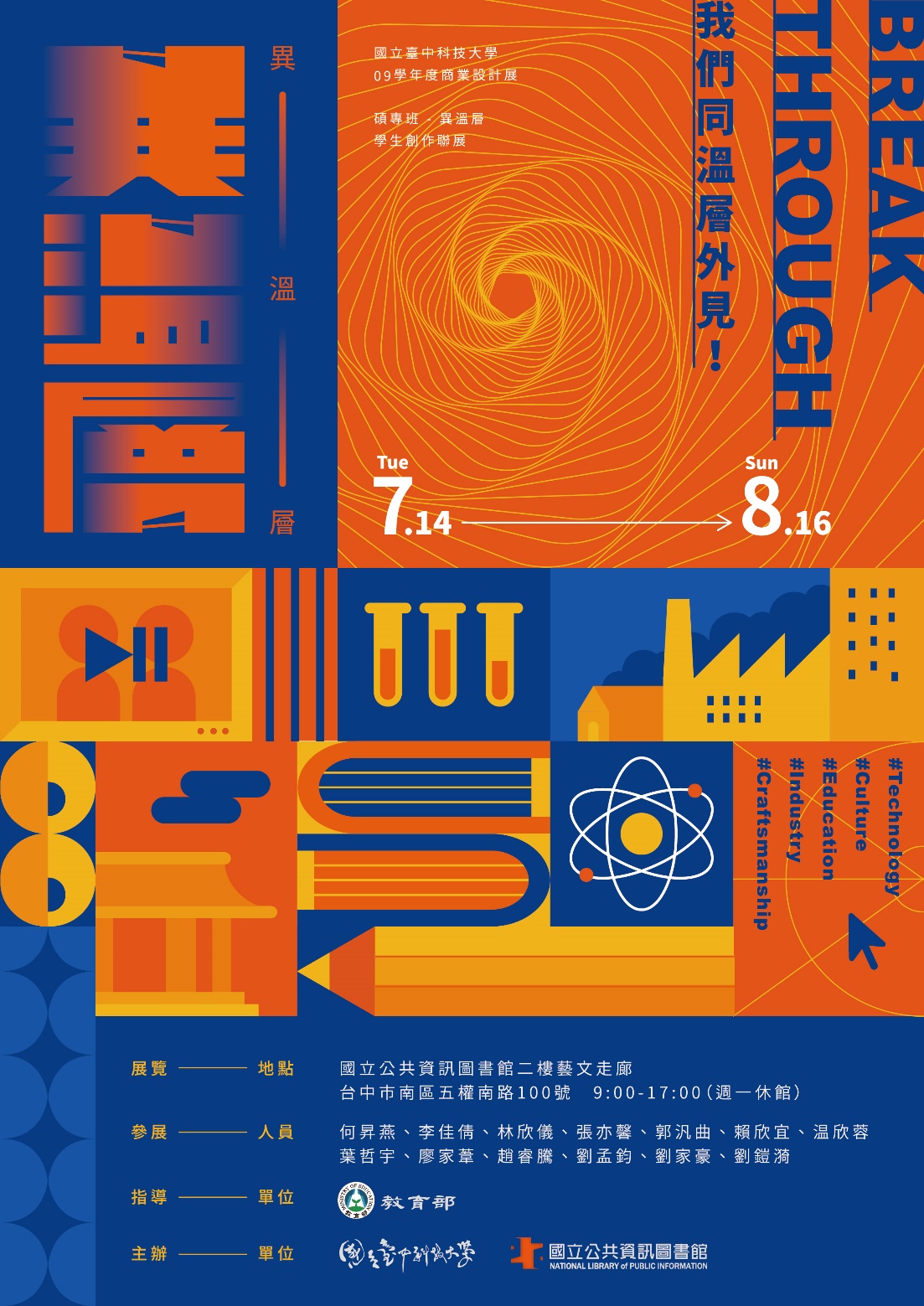 